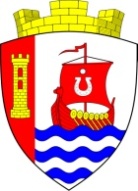 Свердловское городское поселениеВсеволожского муниципального районаЛенинградской областиАДМИНИСТРАЦИЯПОСТАНОВЛЕНИЕ«22» мая 2024 г.                                                                                     № 459/01-03г.п. им. СвердловаО признании утратившими силу постановлений администрации Свердловского городского поселения Всеволожского муниципального района Ленинградской областиВ целях приведения нормативных правовых актов администрации Свердловского городского поселения Всеволожского муниципального района Ленинградской области в соответствие с действующим законодательством, администрация Свердловского городского поселения Всеволожского муниципального района Ленинградской области (далее – администрация) постановляет:Признать утратившими силу:Постановление администрации от 04.04.2024 № 283/01-03 
«О внесении изменений в постановление администрации от 05.05.2022 
№ 212/01-07 «Об утверждении муниципальной программы «Развитие местного самоуправления на территории муниципального образования «Свердловское городское поселение» Всеволожского муниципального района Ленинградской области».Постановление администрации от 04.04.2024 № 285/01-03 
«О внесении изменений в постановление администрации от 05.05.2022 
№ 211/01-07 «Об утверждении муниципальной программы «Спорт и молодежная политика на территории муниципального образования «Свердловское городское поселение» Всеволожского муниципального района Ленинградской области».Настоящее постановление подлежит официальному опубликованию в газете «Всеволожские вести» приложение «Невский берег» и размещению на официальном сайте администрации в сети Интернет.Настоящее постановление вступает в силу после его опубликования.Контроль за исполнением настоящего постановления возложить 
на заместителя главы администрации по социальным вопросам 
и организационной работе Ю.Ф. Рейхерт.Глава администрации                                                                           В.И. Тулаев